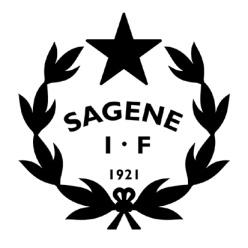 Tid: 		17.11.2020 kl. 18- 20.30Sted:		Digitalt, trykk på lenken her: https://meet.google.com/hru-rgrk-awb Inviterte:	Hele styret.Frafall: 	 	SAKSLISTE STYREMØTEÅpning av møtet (10 min) Godkjenning av innkalling.Vedlegg: Innkalling styremøte 17.11.2020.Godkjenning av protokollerVedlegg: Protokoll styremøte 20.10.2020Vedtak: Protokollene godkjennes uten anmerkninger.  Vedtakssaker Status i avdelingene – Runde rundt bordet (gjennomgang kartleggingsskjema avdelingene).  Regnskap 2020 –  Rapport utestående, fordeling av aktivitetsfondet, avskriving av tap. Budsjett 2021 – Gjennomgang hovedlinjer, likviditetsbudsjett, spørsmål styret må ta stilling til.Strategiarbeid – Status 2020, agenda/innhold strategi/budsjett-konferanse 2021? Inkluderingsarbeidet – Rapport 2020, søknad 2021, veien videre som nabolagsklubb?Verdiombud i styret? – Samle alt verdiarbeid, sørge for kompetanse, på plass varslingssystemÅrsplan/årshjul 2021 – Forslag til møteplan og viktige saker ligger under. Orienteringssaker (10 min)Juleferien 2020 – Aktivitet, anlegg, ferieavvikling. Info fra jubileumskomiteen Tilskuddsarbeid 2021Gjensidigestiftelsen - 300.000 kr til ungdomsklubb fredagskvelderSparebankstiftelsen - 148.000 kr til oppussing kampsportsalen  Årsmøte 25. mars 2021. Regnskapsrapport pr. 30.november 2020 .Rapport utestående fordringer.Kartleggingsskjema avdelingene.Avviksrapportering HMS.Vedtaksprotokollen.MØTEPLAN 2021STYRESAKER i 2021Oppfølging av utbyggingen av Voldsløkka sør 100- års jubileumPlanlegging, gjennomføring og evaluering  av rekrutterings- og inkluderingsarbeidet, inkl. nabolagsklubbOrganisering av ny idretter – Håndball, Dans, Judo, Turn.Allidrett/turn – Få i gang som egen avdeling styrt av frivillige. Sammenslåing av bandy, innebandy og landhockey? Og Judo og bryting?Ungdom i arbeid – Utarbeide plan og finne finansiering. Kurs og kompetanse – Kartlegging av status og lage plan for veien videre. Verdiombud ?  - Varslingsrutiner, sørge for kursing og kompetanse, samle alle verditemaer. GDPR – nye personvernregler i Sagene IF. Revidering årshjulet.Digitalisering - Nytt medlemsregister, Nytt regnskapssystem og rutiner, innfasing av Nonstop reportingFornye Anti- doping policy (nytt styret)Gjennomføre bedre klubbSponsorarbeid – Få i gang arbeid mot større sponsorerMøteUkedagDatoTidspktStedAUTirsdag12/118:00KlubbhusetStrategi/budsjettTirsdag26/118:00KlubbhusetStyretTirsdag23/218:00KlubbhusetAUTirsdag02/318:00KlubbhusetStyretTirsdag16/318:00KlubbhusetÅrsmøteTorsdag25/318:00KlubbhusetAUTirsdag13/418:00KlubbhusetStyreseminarTirsdag27/418:00KlubbhusetAUTirsdag19/518:00KlubbhusetStyreTirsdag15/618:00KlubbhusetAUTirsdag11/818:00KlubbhusetStyretTirsdag31/818:00KlubbhusetAUTirsdag21/918:00KlubbhusetStyretTirsdag26/1018:00KlubbhusetAUTirsdag16/1118:00KlubbhusetStyret + julebordTorsdag16/1218:00Klubbhuset